 Sand Ridge Jr. HighGirls SoftballClinicDates: 	Aug 13th – 17th Time: 	3-5 pmCost: 	$20.00 – Pay in the OfficeThis is for anyone interested in learning more about playing softball and/or who are planning to try out for this year’s team.If there are any questions you may contact Coach Gathercole (brgathercole@wsd.net) or speak with the office. We are excited to get to work this year and look forward to seeing you at the clinic.Tryouts will be held the first day of school @ 12:30 pm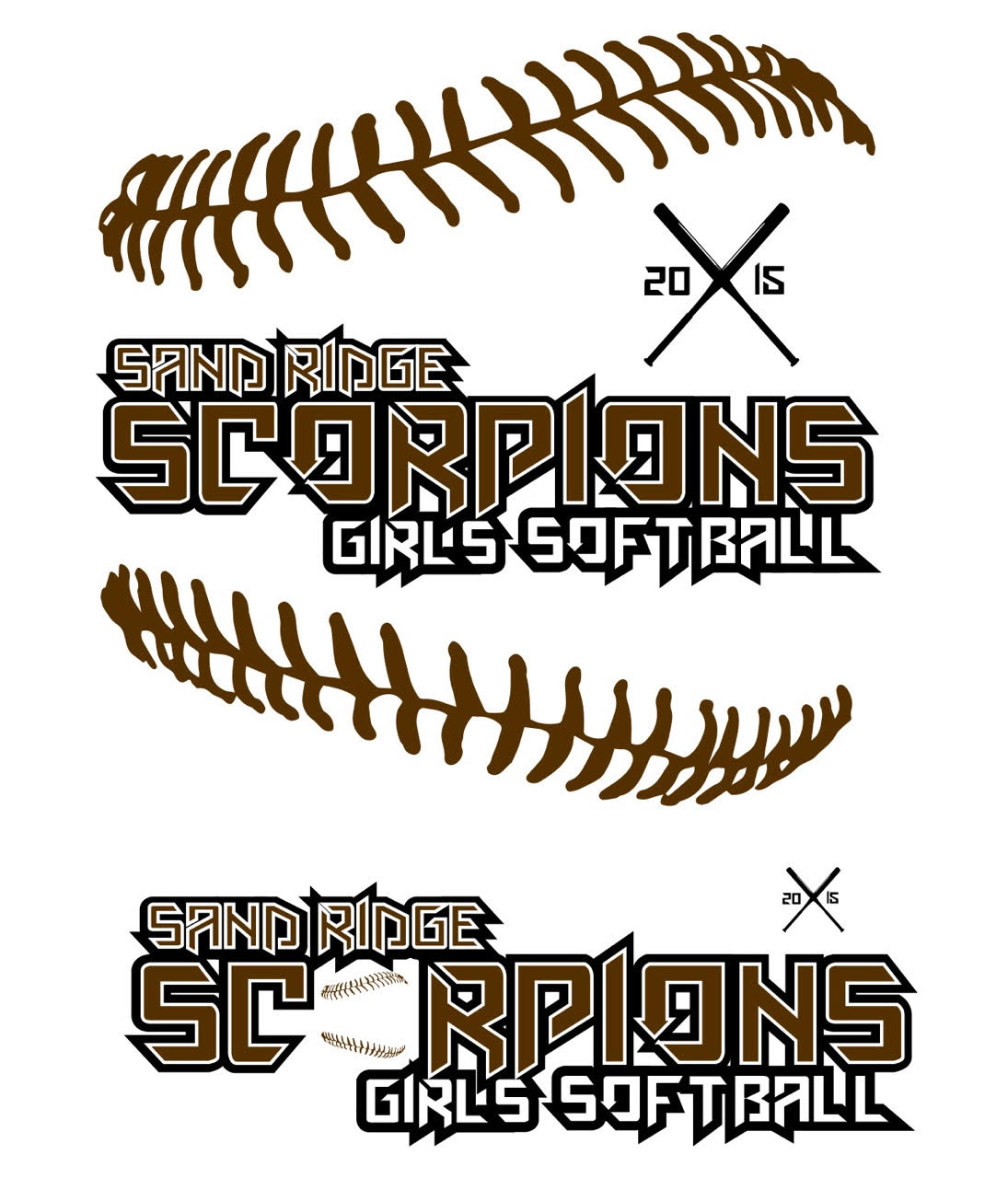 